Organigramme 2015/2016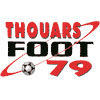 